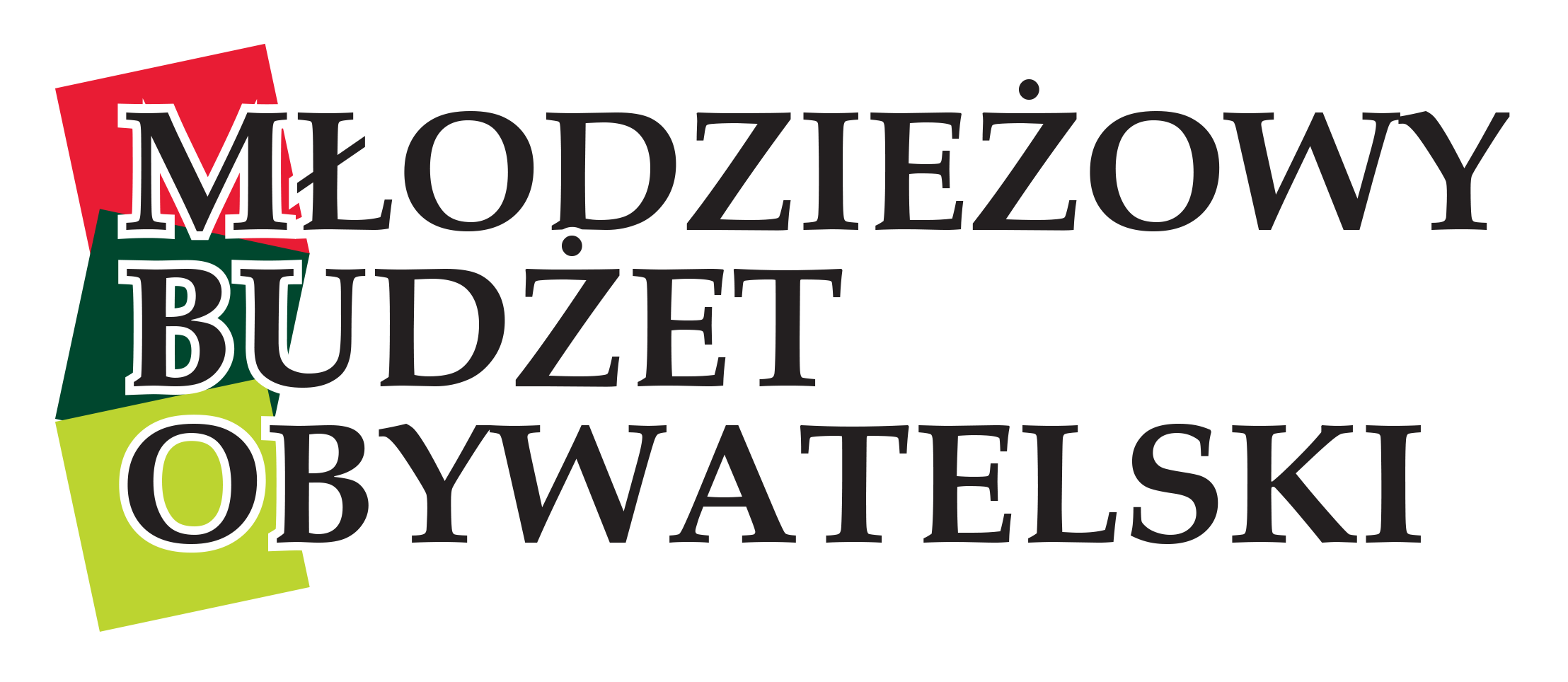 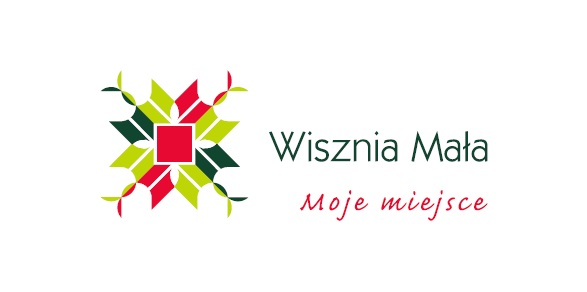 KARTA DO GŁOSOWANIAna zadania do Młodzieżowego Budżetu Obywatelskiego na 2020 rok Aby prawidłowo oddać głos należy na karcie do głosowania w odpowiednim polu postawić znak „X”.Każdy uczeń może głosować na 1 zadanie.Głosowanie jest osobiste.Głosowanie jest tajne.Głos uznaje się za nieważny, jeśli zachodzi, co najmniej jedna z poniższych okoliczności: Na karcie zaznaczono więcej niż jedno zadanie.Na karcie do głosowania nie zaznaczono żadnego projektu.Imię i nazwisko: ..................................................................................……….…………………............Miejsce zamieszkania (wyłącznie miejscowość): ..........................................……………………...................Dane szkoły: ........................................................................…………………………………...................OświadczenieJa niżej podpisany/podpisana oświadczam, że:ukończyłem 12 rok życia i nie ukończyłem 20 roku życia oraz,zamieszkuję na terenie gminy Wisznia Mała lub zamieszkuję poza gminą Wisznia Mała, ale posiadam status ucznia w szkołach podstawowych, które działają na terenie gminy Wisznia Mała,………………………………………….										  (data i własnoręczny podpis)Zgodnie z art. 13 ust. 1 Rozporządzenia Parlamentu Europejskiego i Rady (UE) 2016/679 z dnia 27 kwietnia 2016 r. (ogólne rozporządzenie o ochronie danych zwane RODO), w związku z art. 11 a) pkt 2 ustawy z dnia 27 marca 2003 r. o planowaniu i zagospodarowaniu przestrzennym (Dz. U. z 2018 r., poz. 1945 oraz z 2019 r. poz. 60 i 235 z póź. zm.) informujemy, że:Administratorem podanych na karcie do głosowania danych osobowych jest GMINA WISZNIA MAŁA, reprezentowana przez Wójta, z siedzibą w Wiszni Małej, ul. Wrocławska 9, e-mail: ug@wiszniamala.pl tel. 713084800. W sprawie swoich danych osobowych można kontaktować się z naszym Inspektorem Ochrony Danych, przesyłając e-mail na adres iod@wiszniamala.pl , lub na adres administratora e-mail: ug@wiszniamala.plBędziemy przetwarzać podane dane osobowe w celu realizacji zadań w interesie publicznym należących do zadań własnych gminy oraz wykonywania zadań w ramach sprawowania władzy publicznej, jak również prowadzenia postępowań i wypełniania obowiązków prawnych ciążących na organach Gminy. Podstawą prawną przetwarzania danych osobowych jest wykonanie zadania w zakresie wspierania i upowszechniania idei samorządowej wśród mieszkańców gminy, w tym zwłaszcza wśród młodzieży (co odpowiada przesłance wykonania zadania realizowanego w interesie publicznym i w ramach sprawowania władzy publicznej powierzonej Wójtowi - art. 6 ust. 1 lit. e)  RODO),Odbiorcą danych będą podmioty upoważnione na podstawie przepisów prawa.Podane dane osobowe będą przetwarzane przez okres nie dłuższy niż wynikający z przepisów ustawowych. W związku z przetwarzaniem danych osobowych przez Administratora, w ograniczonym zakresie wynikającym z przepisów dotyczących ochrony danych – przysługują Pani/Panu następujące prawa: dostępu do danych osobowych, żądania sprostowania danych osobowych, żądania usunięcia danych osobowych, żądania ograniczenia przetwarzania danych osobowych, prawo sprzeciwu wobec przetwarzania danych .Z uwagi na brak przesłanek wskazanych w przepisach nie występuje prawo do przenoszenia danych i prawo do cofnięcia zgody na przetwarzanie. Podanie przez Pana/Panią danych osobowych jest konieczne z uwagi na zasady realizacji wniosków w sprawie młodzieżowego budżetu obywatelskiego określonych w Zarządzeniu nr 129/2019 Wójta Gminy Wisznia Mała z dnia 25 lipca 2019 r., a konsekwencją ich niepodania będzie brak możliwości uwzględnienia wniosku.W związku z przetwarzaniem danych osobowych istnieje prawo do wniesienia skargi do Urzędu Ochrony Danych Osobowych, gdy przetwarzanie danych osobowych narusza przepisy RODO.Dane osobowe nie będą przekazywane do państwa trzeciego/organizacji międzynarodowej oraz nie będzie realizowane podejmowanie zautomatyzowanych decyzji.Lp.Tytuł projektuSzacunkowy koszt realizacji zadaniaWybór „X”1.Zakup wyposażenia dla harcerzy z Drużyny Harcerskiej ZHP w Wiszni Małej4380,00 zł2.Festiwal kolorów podczas Gminnego Dnia Dziecka5000,00 zł3.Dwa Namioty Harcerskie typu Wojskowa Wysoka Dziesiątka dla Harcerzy z ZHRu z Kryniczna7198,02 zł4.Nagranie udźwiękowionego słuchowiska z udziałem mieszkańców gminy Wisznia Mała6500,00 zł5.Zakup sprzętu i materiałów potrzebnych do nauki I pomocy dla harcerzy z Gminy Wisznia Mała, warsztaty z I pomocy2063,00 zł6.Street Workout w Krynicznie7500,00 zł7.Pomaluj swój świat - pomaluj mur szkolny4000,00 zł